АДМИНИСТРАЦИЯ КРАСНОСЕЛЬКУПСКОГО РАЙОНАРАСПОРЯЖЕНИЕ«28» февраля 2024 г.                                                                           № 84-Рс. КрасноселькупО внесении изменения в состав муниципальной комиссии по распределению детей в муниципальные дошкольные образовательные организации  Красноселькупского района на 2023-2024 учебный годВ связи с кадровыми изменениями, руководствуясь Уставом муниципального округа Красноселькупский район Ямало-Ненецкого автономного округа:1. В составе муниципальной комиссии по распределению детей в муниципальные дошкольные образовательные организации  Красноселькупского района  на 2023-2024 учебный год, утвержденном  распоряжением Администрации Красноселькупского района от 23 марта 2023 года №127-Р, позицию: «Заместитель Главы Администрации Красноселькупского района по социальным вопросам» заменить позицией следующего содержания:«Первый заместитель Главы Администрации Красноселькупского района».2. Опубликовать настоящее распоряжение в газете «Северный край» и разместить на официальном сайте муниципального округа Красноселькупский район Ямало-Ненецкого автономного округа. Глава Красноселькупского района                                             Ю.В. Фишер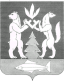 